DERIVACIONCon fecha, ………… …….. se deriva al estudiante …………………………………………. ……………........……… DNI N°………………….., de la carrera del profesorado de ……………………………………………………………. cohorte ……………………a realizar ………………………………..…………………………………………......................…………………………………………………………………………………………………………………………………………………………………………..Firma y aclaración Profesor/aDERIVACIONCon fecha, ………… …….. se deriva al estudiante …………………………………………. ……………........……… DNI N°………………….., de la carrera del profesorado de ……………………………………………………………. cohorte ……………………a realizar ………………………………..…………………………………………......................…………………………………………………………………………………………………………………………………………………………………………..Firma y aclaración Profesor/a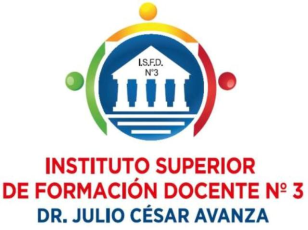 A4dDIRECCIÓN DE EDUCACIÓN SUPERIORINSTITUTO SUPERIOR DE FORMACIÓN DOCENTE y/o TÉCNICA Nº .....…DIRECCIÓN DE EDUCACIÓN SUPERIORINSTITUTO SUPERIOR DE FORMACIÓN DOCENTE y/o TÉCNICA Nº .....…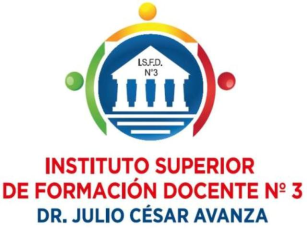 A4dDIRECCIÓN DE EDUCACIÓN SUPERIORINSTITUTO SUPERIOR DE FORMACIÓN DOCENTE y/o TÉCNICA Nº .....…DIRECCIÓN DE EDUCACIÓN SUPERIORINSTITUTO SUPERIOR DE FORMACIÓN DOCENTE y/o TÉCNICA Nº .....…